體育活動成果記錄表體育活動成果記錄表活動名稱：112年台中市市立文華高中校慶(啦啦舞比賽)活動名稱：112年台中市市立文華高中校慶(啦啦舞比賽)活動時間：112/12/02活動地點：文華高中帶隊教練：帶隊教練：參與人員：高二全體參與人員：高二全體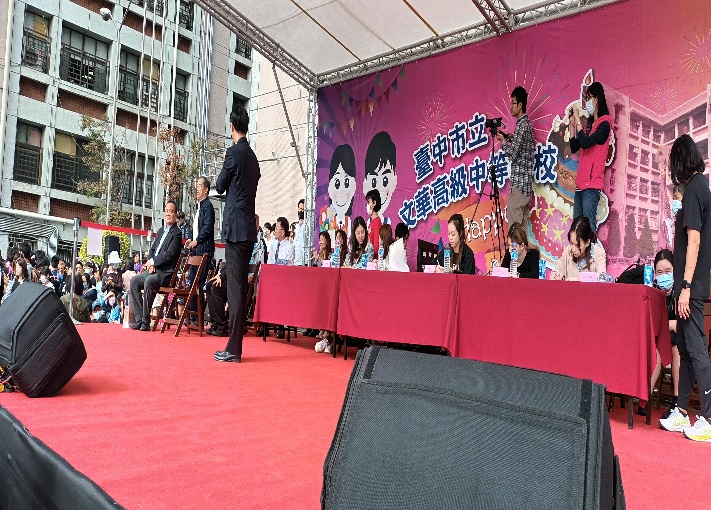 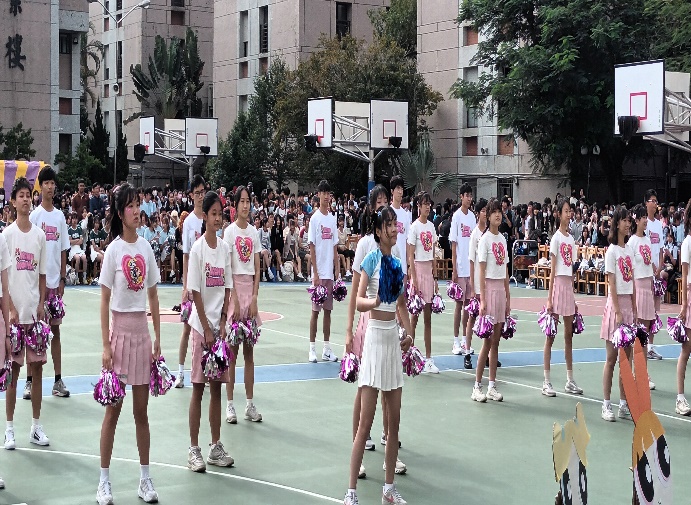 照片說明： 校長蒞臨照片說明： 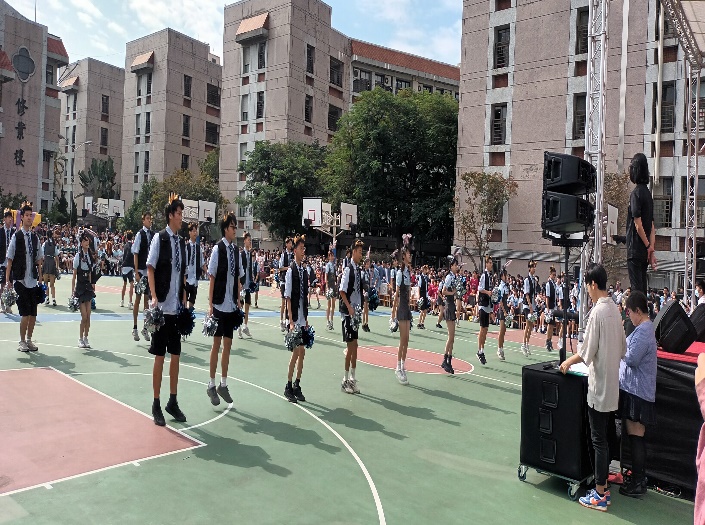 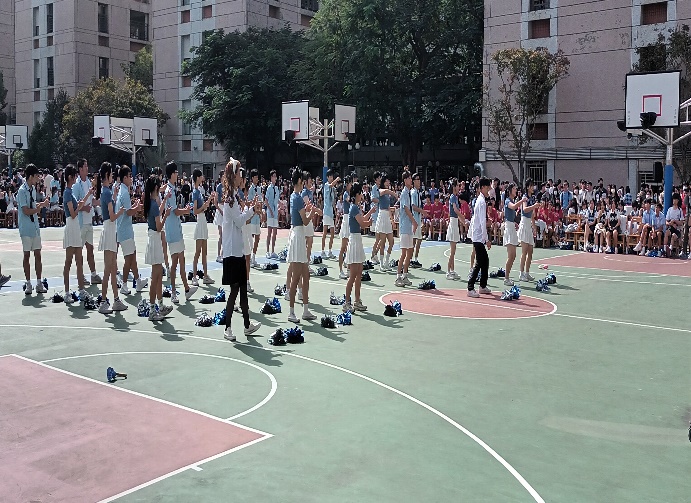 照片說明： 照片說明： 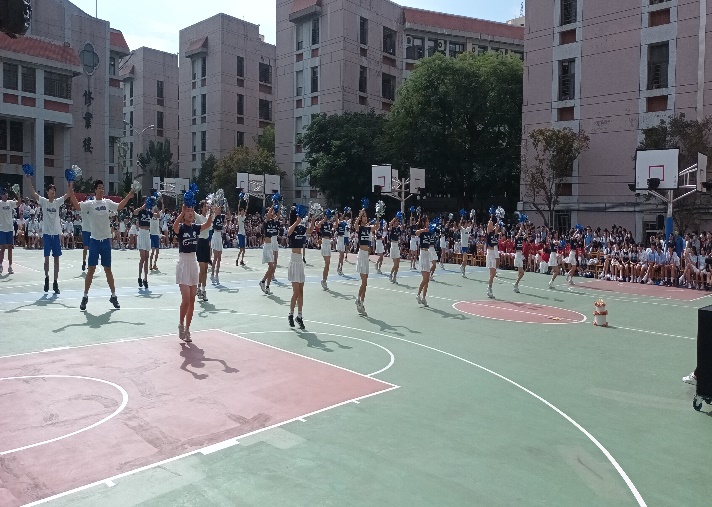 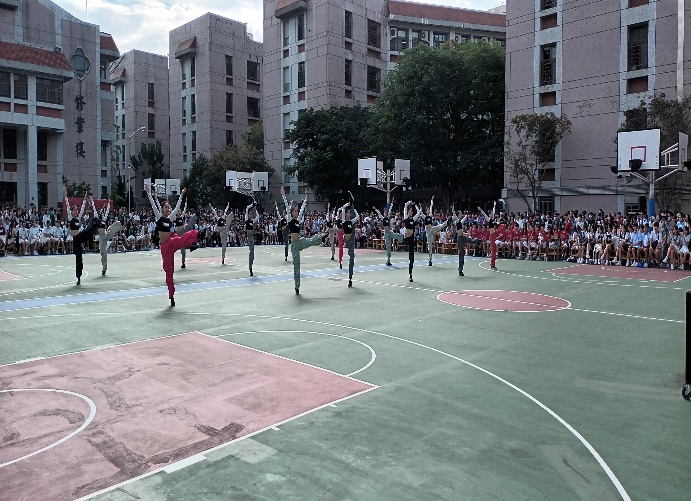 照片說明： 照片說明：舞蹈班精湛表演 